Circ. n. 58	                                                     		Busto Arsizio, li 24 SETTEMBRE 2013Web						     			Ai Sigg. Docenti   								       AGLI STUDENTI Alla firma dei rappresentanti di classeOGGETTO: ASSEMBLEA di Istituto  Vista la proposta del Comitato studentesco dell’Istituto mediata dai rappresentanti di Istitutosi autorizzal’assemblea degli studenti richiesta in forma dissociata GIORNO 30 settembre 2013 presso il Teatro Manzoni di Busto Arsizio come  da calendarizzazione qui riportata:dalle ore 8.15 alle ore 10.50 – classi  di primo, terzo e quarto annodalle ore 11.00 alle ore 12.55 -  classi di secondo e quinto anno.O.D.G.: La violenza contro le donne: aspetti giuridici e psicologiciSaranno presenti esperti giuristi e psicologi dell’associazione Eva Onlus, della Consulta regionale per le Pari opportunità uomo/donna.Le classi possono accedere alla assemblea come anche scegliere di rimanere in classe per l’ordinaria attività scolastica ai sensi della normativa vigente. Gli studenti/classi aderenti si recheranno a scuola come di consueto per la constatazione delle assenze e dei ritardi, poi, alla luce del proprio turno,  saranno accompagnati dai Sigg. Docenti  in servizio presso il Teatro Manzoni. Al termine dell’assemblea, e comunque non prima dello ore stabilite, gli studenti dovranno tornare nelle proprie aule per concludere la mattina di lavoro. I Sigg. Studenti che non intendessero partecipare all’Assemblea dovranno rimanere nelle proprie aule per studio individuale eventualmente anche non assistito.I Sigg. Docenti sono tenuti a presenziare e a raggiungere, a seconda del proprio orario di servizio, il luogo deputato allo svolgimento dell’assemblea.  Ricordo che il D.L. 81/08 implica l’obbligo di assistenza da parte dei Sigg. Docenti anche nel corso delle Assemblee di Istituto e di Classe. Prego di attenersi a quanto sopra.   Il Dirigente ScolasticoProf.ssa Cristina Boracch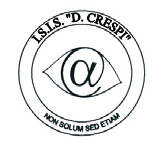 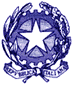 ISTITUTO DI ISTRUZIONE SECONDARIA  “DANIELE CRESPI” Liceo Internazionale Classico e  Linguistico VAPC02701R Liceo delle Scienze Umane VAPM027011Via G. Carducci 4 – 21052 BUSTO ARSIZIO (VA) www.liceocrespi.it-Tel. 0331 633256 - Fax 0331 674770 - E-mail: lccrespi@tin.itC.F. 81009350125 – Cod.Min. VAIS02700D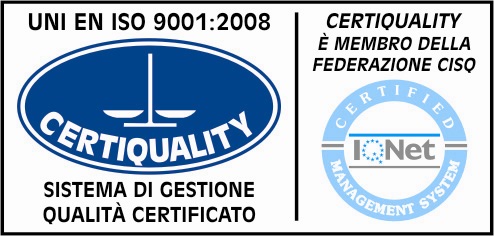 CertINT® 2012